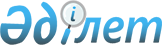 О выделении средств из резерва Правительства Республики Казахстан
					
			Утративший силу
			
			
		
					Постановление Правительства Республики Казахстан от 21 июля 2014 года № 803. Отменено постановлением Правительства Республики Казахстан от 19 декабря 2014 года № 1364

      Сноска. Отменено постановлением Правительства РК от 19.12.2014 № 1364.      В соответствии с Законом Республики Казахстан от 3 декабря 2013 года «О республиканском бюджете на 2014 - 2016 годы», постановлением Правительства Республики Казахстан от 26 февраля 2009 года № 220 «Об утверждении Правил исполнения бюджета и его кассового обслуживания» Правительство Республики Казахстан ПОСТАНОВЛЯЕТ:



      1. Выделить Агентству Республики Казахстан по защите конкуренции (Антимонопольное агентство) из резерва Правительства Республики Казахстан, предусмотренного в республиканском бюджете на 2014 год на неотложные затраты, денежные средства в сумме 28255600 (двадцать восемь миллионов двести пятьдесят пять тысяч шестьсот) тенге на оплату обзора антимонопольного законодательства и политики Республики Казахстан на предмет их соответствия стандартам Организации экономического сотрудничества и развития.



      2. Министерству финансов Республики Казахстан в установленном законодательством Республики Казахстан порядке обеспечить контроль за использованием выделенных средств.



      3. Настоящее постановление вводится в действие со дня его подписания.      Премьер-Министр

      Республики Казахстан                       К. Масимов
					© 2012. РГП на ПХВ «Институт законодательства и правовой информации Республики Казахстан» Министерства юстиции Республики Казахстан
				